LUSTRZANE ODBICIE – PROJEKT PCB WWW.RADIOELEKTRYKA.PL





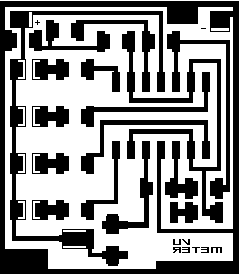 